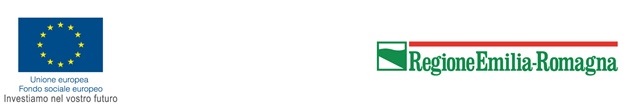 Imposta di bollo assolta mediante contrassegno telematico 
n. identificativo ______________ emesso in data __________ (1)Esente ai sensi del…………………………………………………………………… (2)Regione Emilia-RomagnaDirezione Generale Economia della Conoscenza, del lavoro e dell'impresa “Servizio Programmazione delle politiche dell'istruzione, della formazione, del lavoro e della conoscenza”Invio PEC: 
progval@postacert.regione.emilia-romagna.itRICHIESTA DI FINANZIAMENTOPROGETTI DI EDUCAZIONE MUSICALE ai sensi dell’art. 3 “Qualificazione dell'educazione musicale” della Legge regionale 16 marzo 2018, n. 2 “Norme in materia di sviluppo del settore musicale”ANNO SCOLASTICO 2021/2022Il/la Sottoscritto/a __________________________________________________ in qualità di Legale Rappresentante del SOGGETTO GESTORE (Denominazione)__________________________________________ (Codice Fiscale Soggetto gestore______________________)   con sede legale in Via _________________________________n. ____ Comune di ___________ (Prov ___)della SCUOLA DI MUSICA (Denominazione)____________________________________ (Codice Fiscale Scuola di Musica______________________) con sede legale in Via _________________________________n. ____ Comune di ___________ (Prov ___)CHIEDEdi poter accedere ai finanziamenti per la realizzazione del Progetto allegato da svolgersi nell’a.s. 2021/2022 e candidato in risposta all'Invito approvato con deliberazione di Giunta regionale n. 633 del 03/05/2021 con scadenza del 16/06/2021DICHIARAdi essere inserito nell’”Elenco delle scuole e/o organismi specializzati nella organizzazione e gestione di attività formative di didattica e pratica musicale dell'Emilia-Romagna, riconosciute per l'anno scolastico 2021/2022” approvato con determinazione dirigenziale n. 7824 del 30/04/2021SI IMPEGNA A:osservare le normative comunitarie, nazionali e regionali e tutte le delibere di Giunta regionale di riferimento, ivi compresa l'attività di vigilanza espletata dalla Regione Emilia-Romagna;assicurare, sotto la propria responsabilità, il rispetto della normativa in materia fiscale, previdenziale e di sicurezza dei lavoratori;assicurare e garantire il rispetto delle norme in materia di idoneità di strutture, impianti ed attrezzature utilizzate per l'attuazione delle singole azioni;rispettare le procedure di monitoraggio delle iniziative, laddove previste, e fornire la documentazione ed i dati richiesti;rispettare quanto contenuto nella "Scheda descrittiva del Progetto" allegata salvo eventuali richieste di modifica da formalizzare alla Pubblica Amministrazione in indirizzo.ALLEGAquale parte integrante alla presente richiesta di finanziamento, la scheda descrittiva di candidatura del seguente Progetto:Le dichiarazioni rese ai fini della presente domanda sono dichiarazioni sostitutive di atto notorio o di certificato, ai sensi degli artt. 46 e 47 del D.P.R. 28 Dicembre 2000 n. 445 e succ. mod. consapevole delle conseguenze di cui all’art. 75 comma 1 del medesimo DPR, nonché delle sanzioni previste dall’art. 76 per le ipotesi di falsità in atti e dichiarazioni mendaci, si impegna a fornire tutte le informazioni necessarie all’Amministrazione Procedente per garantire il corretto svolgimento dei controlli di veridicità di quanto dichiarato.Il Legale Rappresentante(Documento firmato digitalmente)INFORMATIVA per il trattamento dei dati personaliTutti i dati personali di cui l’Amministrazione venga in possesso in occasione dell’espletamento del presente procedimento, verranno trattati nel rispetto del Regolamento europeo n. 679/2016 “Regolamento generale sulla protezione dei dati”.La relativa “Informativa” è parte integrante dell’avviso pubblico emanato dalla amministrazione cui è indirizzata. L’imposta di bollo dovrà essere assolta con le seguenti modalità:- munirsi di marca da bollo di importo pari a Euro 16,00;- indicare il codice identificativo seriale (14 cifre) riportato sulla marca da bollo e la data di emissione;- conservare la copia cartacea della domanda di contributo, sulla quale è stata appostala marca da bollo, per almeno cinque anni ed esibirla a richiesta della Regione o dei competenti organismi statali.2 I soggetti esenti dovranno indicare nella domanda i riferimenti normativi che giustificano l'esenzione.Titolo del ProgettoFinanziamento pubblico richiestoTitolo del ProgettoFinanziamento pubblico richiestoTitolo del ProgettoFinanziamento pubblico richiestoFinanziamento pubblico richiestoDi cui 31% anno 2021Di cui 69% anno 2022EuroEuroEuro